               2024年「一日神學生」體驗營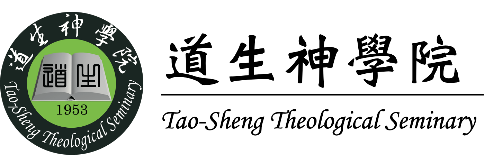 時間：2024年4月30日 星期二09:00-16:30報名截止日：2024年4月25日(週四)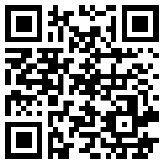 費用：免報名費，供午餐、茶點等。對象：歡迎已信主受洗、有穩定教會生活，且有意受裝備者來報名。️報名方式：請填妥下列報名表撕下依下列方式寄回，或掃描右方QR code填寫表單道生神學院 2024年 「一日神學生」體驗營 報名表填妥後請寄至  taosheng215@gmail.com   ️ (02)2896-0283#251 王弟兄　　或郵寄至 道生神學院（台北市北投區中和街錫安巷112號） 教務處 收時間程序內容08:30-09:00報到領取資料 / 報到組09:00-09:50歡迎會詩歌、破冰、致歡迎詞、影片 / 潘美惠主任10:00-11:00課程體驗創世記 / 莊東傑院長11:10-11:35校園巡禮介紹校園 / 潘美惠主任11:40-12:40全院崇拜詩歌/證道 / 黃心儀傳道12:50-14:00午餐、休息午餐、休息 / 學務處14:00-14:50兩系學制介紹神學系：介紹六種學制 / 潘美惠主任聖樂系：介紹兩組別 / 郭宗愷主任15:00-15:50兩系分組座談(1) 全職牧會宣教 / 莊東傑院長(2) 作職場宣教士(帶職事奉) / 潘美惠主任(3) 教會音樂事奉(聖樂系) / 郭宗愷主任16:00-16:30結業式激勵與呼召 / 莊東傑院長姓名性別男   女男   女年齡連絡電話手機 家 (   )家 (   )家 (   )公 (   )公 (   )通訊地址電子郵件開車前往開車前往否 是，車牌：否 是，車牌：否 是，車牌：所屬教會職業LINE ID最高學歷學校：學歷：學歷：學歷：科系：科系：分組座談 (1) 全職牧會宣教 (2) 作職場宣教士 (2) 作職場宣教士 (2) 作職場宣教士 (3) 教會音樂事奉 (3) 教會音樂事奉期待/問題特殊需求/備註